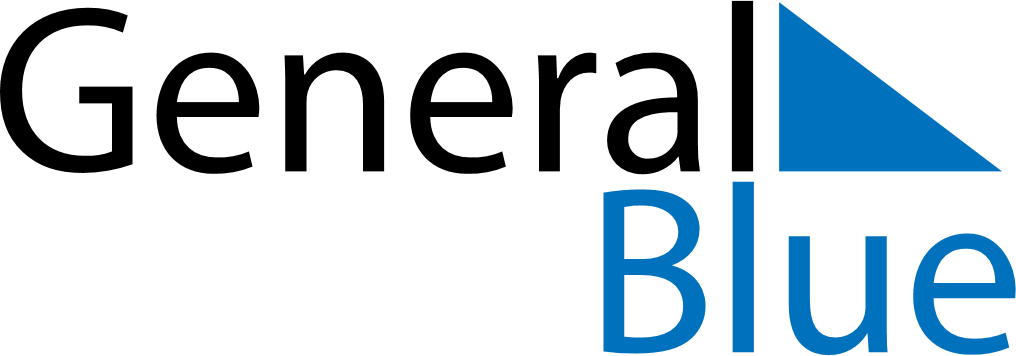 September 2019September 2019September 2019South KoreaSouth KoreaMONTUEWEDTHUFRISATSUN123456789101112131415Korean Thanksgiving161718192021222324252627282930